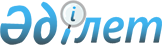 Об определении специализированных мест для организации и проведения мирных собраний, порядка использования специализированных мест для организации и проведения мирных собраний, норм их предельной заполняемости, а также требований к материально-техническому и организационному обеспечению специализированных мест для организации и проведения мирных собраний, границ прилегающих территорий, в которых запрещено проведение пикетирования, в Кобдинском районеРешение Кобдинского районного маслихата Актюбинской области от 14 октября 2020 года № 380. Зарегистрировано Департаментом юстиции Актюбинской области 16 октября 2020 года № 7543
      В соответствии со статьей 6 Закона Республики Казахстан от 23 января 2001 года "О местном государственном управлении и самоуправлении в Республике Казахстан", статьями 8 и 9 Закона Республики Казахстан от 25 мая 2020 года "О порядке организации и проведения мирных собраний в Республике Казахстан", Кобдинский районный маслихат РЕШИЛ:
      1. Определить специализированные места для организации и проведения мирных собраний в Кобдинском районе, порядок использования специализированных мест для организации и проведения мирных собраний, нормы их предельной заполняемости, а также требования к материально-техническому и организационному обеспечению специализированных мест для организации и проведения мирных собраний, согласно приложению 1 к настоящему решению.
      2. Определить границы прилегающих территорий, в которых запрещено проведение пикетирования в Кобдинском районе согласно приложению 2 к настоящему решению.
      3. Государственному учреждению "Аппарат Кобдинского районного маслихата" в установленном законодательством порядке обеспечить:
      1) государственную регистрацию настоящего решения в Департаменте юстиции Актюбинской области;
      2) размещение настоящего решения на интернет – ресурсе акимата Кобдинского района, после его официального опубликования.
      4. Настоящее решение вводится в действие со дня его первого официального опубликования. Специализированные места для организации и проведения мирных собраний в Кобдинском районе, порядок использования специализированных мест для организации и проведения мирных собраний, нормы их предельной заполняемости, а также требования к материально-техническому и организационному обеспечению специализированных мест для организации и проведения мирных собраний
      1. Для организации и проведения собраний, митингов, пикетирования:
      2. Для организации и проведения демонстраций, шествий: Порядок использования специализированных мест для организации и проведения мирных собраний
      1. Настоящий порядок использования специализированных мест для организации и проведения мирных собраний (далее - Порядок) разработан на основании Закона Республики Казахстан от 25 мая 2020 года "О порядке организации и проведения мирных собраний в Республике Казахстан" и определяет порядок использования специализированных мест для организации и проведения мирных собраний (далее – Закон).
      2. Специализированные места для организации и проведения мирных собраний являются местами общего пользования и определены местным представительным органом Кобдинского района для проведения мирных собраний.
      В специализированных местах для проведения мирных собраний – проводятся публичные мероприятия, являющееся по своему характеру мирными, ненасильственными и невооруженными, не создающими угрозу интересам государственной безопасности, общественного порядка, охраны здоровья, защиты нравственности населения, прав и свобод других лиц.
      В специализированных местах для проведения мирных собраний запрещается проведение собраний, митингов, демонстраций, шествий и пикетирования в нарушение действующего Закона.
      При введении чрезвычайного, военного положения или правового режима антитеррористической операции на период их действия проведение мирных собраний может быть запрещено или ограничено в порядке, установленном Законами Республики Казахстан "О чрезвычайном положении", "О военном положении" и "О противодействии терроризму".
      Мирные собрания в специализированных местах не могут начинаться ранее 9 часов и заканчиваться позднее 20 часов по местному времени в день проведения мирных собраний.
      Отношения нерегулируемые настоящим Порядком регулируются в соответствии с действующим законодательством Республики Казахстан. Границы прилегающих территорий, в которых запрещено проведение пикетирования в Кобдинском районе
      Сноска. Приложение 2 – в редакции решения Кобдинского районного маслихата Актюбинской области от 19.03.2024 № 164 (вводится в действие по истечении десяти календарных дней после дня его первого официального опубликования).
      Определить следующие границы прилегающих территорий, в которых запрещено проведение пикетирования:
      1) в местах массовых захоронений – 800 метров;
      2) на объектах автомобильного транспорта и прилегающих к ним территориях - 800 метров;
      3) на территориях, прилегающих к организациям, обеспечивающим обороноспособность, безопасность государства и жизнедеятельность населения - 800 метров;
      4) на территориях, прилегающих к опасным производственным объектам и иным объектам, эксплуатация которых требует соблюдения специальных правил техники безопасности - 800 метров;
      5) на магистральных трубопроводах, национальной электрической сети, магистральных линиях связи и прилегающих к ним территориях - 800 метров.
					© 2012. РГП на ПХВ «Институт законодательства и правовой информации Республики Казахстан» Министерства юстиции Республики Казахстан
				
      Председатель сессии Кобдинского районного маслихата 

Г. Балгарина

      Секретарь Кобдинского районного маслихата 

Ж. Ергалиев
Приложение 1 к решению Кобдинского районного маслихата от 14 октября 2020 года № 380
№
Специализированное место
Материально-техническое оснащение
Норма их предельной наполняемости
1
площадь перед районным Домом культуры (Кобдинский район, село Кобда, улица Абилкайыр хана, 38)
- искусственное освещение;
- точка для подключения электроэнергии;
- камера видеонаблюдения и видеофиксации;
- оборудование, позволяющее обеспечить соблюдение санитарных норм и правил (урны для мусора);
- парковка;
- проходы для входа и выхода к специальной техники, пожарной техники, спасательных и медицинских служб. 
не более 200 человек
№
Специализированное место
Материально-техническое оснащение
Норма их предельной наполняемости
2
по улице Абулхаир хана: от улицы А.Акимжанова до улицы Алматы
протяженность маршрута составляет 1,3 километра;
- улицы освещены;
- камеры видеонаблюдения и видеофиксации;
- оборудование, позволяющее обеспечить соблюдение санитарных норм и правил (урны для мусора);
- парковка;
- проходы для входа и выхода к специальной техники, пожарной техники, спасательных и медицинских служб.
не более 300 человекПриложение 2 к решению 
Кобдинского районного 
маслихата от 14 октября 2020 г 
№ 380